R O M Â N I A                                                              	 		         (nu produce efecte juridice)*JUDEŢUL MUREŞ			                           		        MUNICIPIUL TÂRGU MUREŞ                                            		                  PRIMAR,	                                        ARHITECT ŞEF 	                                      	          			            SOÓS ZOLTÁN                 Nr. 7663 din 15.12.2020                                                       REFERAT DE APROBAREprivind regulamentul de organizare şi funcţionare a Comisiei Tehnice de Amenajare a Teritoriului şi Urbanism (C.T.A.T.U.)Având în vedere:- HCL nr. 202/26.11.2020 privind constituirea şi componenţa Comisiei Tehnice de Amenajarea a Teritoriului şi Urbanism a Municipiului Târgu Mureş- Prevederile art. 37, alin. 3 din Legea 350/2001 privind amenajarea teritoriului şi urbanismul, conform căruia "Componenţa nominală a Comisiei tehnice de amenajare a teritoriului şi urbanism şi regulamentul de funcţionare se aprobă de consiliul judeţean, consiliul local municipal, orăşenesc, respectiv de Consiliul General al Municipiului Bucureşti, la propunerea preşedintelui consiliului judeţean, a primarului, respectiv a primarului general al municipiului Bucureşti, pe baza recomandărilor asociaţiilor profesionale din domeniul amenajării teritoriului, urbanismului, construcţiilor, instituţiilor de învăţământ superior şi ale arhitectului-şef."Vă înaintăm propunerea de regulament de organizare şi funcţionare a Comisiei Tehnice de Amenajare a Teritoriului şi Urbanism (C.T.A.T.U.) a Municipiului Târgu Mureş.   ARHITECT ŞEF,Miheţ Florina Daniela*Actele administrative sunt hotărârile de Consiliu local care intră în vigoare şi produc efecte juridice după îndeplinirea condiţiilor prevăzute de art. 129, art. 139 din O.U.G. nr.57/2019 privind Codul Administrativ.ROMÂNIA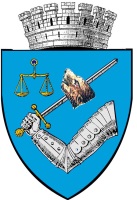 JUDEŢUL MUREŞCONSILIUL LOCAL MUNICIPAL TÂRGU MUREŞ                                                                                                                                                                                                                                 Proiect                                              (nu produce efecte juridice) *										Iniţiator                                                                                                                       PRIMAR,                                                                                                     	      SOÓS ZOLTÁNH O T Ă R Â R E A     nr. ___din ______ 2020privind regulamentul de organizare şi funcţionare a Comisiei Tehnice de Amenajare a Teritoriului şi Urbanism (C.T.A.T.U.)Consiliul local municipal Târgu Mureş, întrunit în şedinţă ordinară de lucru,Având în vedere Referatul de aprobare nr. 7663 din 15.12.2020 privind regulamentul de organizare şi funcţionare a Comisiei Tehnice de Amenajare a Teritoriului şi Urbanism (C.T.A.T.U.) iniţiat de Primar prin Direcţia ”Arhitect Şef”,În conformitate cu prevederile:art. 37 din Legea 350/2001 privind amenajarea teritoriului şi urbanismul,Având în vedere prevederile Legii nr. 24/2004 privind normele de tehnică legislativă pentru elaborarea actelor normative, republicată, a Legii nr. 52/2003 privind transparenţa decizională în administraţia publică, republicată,În temeiul prevederilor art. 129, alin. (1), alin. (14), art. 196 alin. (1) lit. „a” şi ale art. 243, alin (1), lit „a” din O.U.G. nr. 57/2019 privind Codul Administrativ,H O T Ă R Ă Ş T E:Art.1. Se aprobă regulamentul de organizare şi funcţionare a Comisiei Tehnice de Amenajare a Teritoriului şi Urbanism (C.T.A.T.U.) conform Anexei 1 care face parte integrantă din prezenta hotărâre.  Art.2. Cu aducerea la îndeplinire a prezentei hotărâri se  încredinţează Primarul Municipiului Târgu Mureş şi Executivul Municipiului Târgu Mureş, prin Direcţia Arhitect Şef.Art.3. În conformitate cu prevederile art. 252, alin. 1, lit. c și ale art. 255 din O.U.G. nr. 57/2019 privind Codul Administrativ precum și ale art. 3, alin. 1 din Legea nr. 554/2004, privind contenciosul administrativ, prezenta Hotărâre se înaintează Prefectului Judeţului Mureş pentru exercitarea controlului de legalitate.	  Viză de legalitate          Secretarul Municipiului Târgu Mureş,                               Soós Erika *Actele administrative sunt hotărârile de Consiliu local care intră în vigoare şi produc efecte juridice după îndeplinirea condiţiilor prevăzute de art. 129, art. 139 din O.U.G. nr.57/2019 privind Codul AdministrativAnexa 1REGULAMENTUL de organizare şi funcţionare a Comisiei Tehnice de Amenajare a Teritoriului şi Urbanism (C.T.A.T.U.)CAP.1. DISPOZIŢII GENERALE  Preambul(1) Conform prevederilor  legii   nr. 350/2001 din  6 iulie 2001 privind amenajarea teritoriului şi urbanismul, în activitatea lor, Arhitecţii Şefi sunt sprijiniţi de Comisia Tehnică de Amenajare a Teritoriului şi Urbanism, denumită în continuare “CTATU”, comisie cu rol consultativ care asigură fundamentarea tehnică de specialitate în vederea luării deciziilor.(2) Astfel, în scopul îmbunătăţirii calităţii deciziei referitoare la dezvoltarea spaţială durabilă, în coordonarea primarului s-a constituit prin HCL nr. 202/26.11.2020 Comisia Tehnică de Amenajare a Teritoriului şi Urbanism a Municipiului Târgu Mureş, ca organ consultativ cu atribuţii de analiză, expertizare tehnică şi consultanţă, care asigură fundamentarea tehnică a avizului Arhitectului Şef. Conform prevederilor legale, avizul Arhitectului Şef este un aviz tehnic care nu se supune deliberării Consiliului Local al Municipiului Târgu Mureş.(3) Comisia Tehnică de Amenajare a Teritoriului şi Urbanism este formată din specialişti din domeniul amenajării teritoriului şi al urbanismului, secretariatul comisiei fiind asigurat de structura de specialitate din subordinea Arhitectului Şef.(4) Comisia Tehnică de Amenajare a Teritoriului şi de Urbanism fundamentează din punct de vedere tehnic decizia structurii de specialitate din cadrul autorităţii locale, desemnată să emită avizul pentru documentaţiile de amenajarea teritoriului şi urbanism, precum şi pentru studiile de fundamentare sau cercetări prealabile, conform competenţelor existente, stabilite prin reglementările în vigoare pentru Comisia Tehnică de Amenajare a Teritoriului şi de Urbanism.(5) La şedinţele de avizare ale Comisiei Tehnice de Amenajare a Teritoriului şi de Urbanism nu pot participa la luarea deciziei membrii care au calitatea de autor al documentaţiilor/proiectelor supuse avizării.Obiectivul principal al regulamentului îl constituie stabilirea atribuţiilor şi a modului de organizare şi funcţionare a Comisiei Tehnice de Amenajare a Teritoriului şi de Urbanism a Municipiului Târgu Mureş. Cadrul legalLegea nr. 350/2001 privind amenajarea teritoriului şi urbanismulOrdinul  nr. 233/2016 pentru aprobarea Normelor metodologice de aplicare a Legii nr. 350/2001 privind amenajarea teritoriului şi urbanismul şi de elaborare şi actualizare a documentaţiilor de urbanismOUG nr. 57/2019 privind Codul administrativCAP.2 ATRIBUŢIILE CTATUArt.4. Conform prevederilor legale, CTATU este o comisie cu rol consultativ care asigură fundamentarea tehnică a avizului Arhitectului Şef.Art.5. Categoriile de lucrări care vor fi analizate de comisie:a) Documentaţii de urbanism şi amenajarea teritoriului, în diverse etape de elaborare (temă de proiectare, aviz de oportunitate, aviz preliminar, aviz final, după caz):Studii şi strategii de dezvoltare urbană; Planul Urbanistic General al municipiului şi Regulamentul Local de Urbanism aferent;Planuri Urbanistice Zonale cu regulamentele aferente;Planuri Urbanistice de Detaliu;Concursuri de urbanism şi amenajarea teritoriului; Alte proiecte de dezvoltare urbană de interes municipal, publice sau private, la solicitarea Arhitectului Şef, a primarului, a Consiliului Judeţean pentru proiecte amplasate în zona periurbană la limita teritoriului administrativ al municipiului, conform unor prevederi legale sau a unor regulamente locale aprobate.b) Documentaţii tehnice, în diverse etape de elaborare (temă de proiectare, studiu de fezabilitate, aviz preliminar, aviz final, după caz) pentru:Proiecte de investiţii publice;Concursuri de arhitectură sau concursurilor de idei; Alte proiecte publice sau private de interes municipal sau importante prin amplasament, destinaţie sau volumetrie, la solicitarea Arhitectului Şef, a primarului, conform unor prevederi legale sau a unor regulamente locale aprobate.Art.6. Comisia semnalează disfuncţionalităţile apărute în structura urbană (incompatibilităţi funcţionale, agresarea cadrului natural, alterarea esteticii urbane, a morfologiei spaţiale, afectarea patrimoniului construit etc.) şi poate face propuneri de întocmire a unor documentaţii care să conducă la diminuarea sau înlăturarea acestora.CAP.3. FUNCŢIONAREA CTATUArt.7. (1) Activitatea CTATU se desfăşoară în şedinţe lunare la convocarea preşedintelui CTATU sau a majorităţii (jumătate plus unu) membrilor săi. Convocarea membrilor comisiei, a proiectanţilor şi după caz a beneficiarilor se face telefonic sau prin e-mail prin grija secretariatului. Art. 8. CTATU funcţionează legal în prezenţa a 2/3 din totalul membrilor săi şi ia hotărâri valabile cu majoritate simplă (jumătate plus unu) din numărul membrilor săi cu drept de vot. Art.9. Secretariatul CTATU este asigurat de structura de specialitate din subordinea Arhitectului Şef, coordonat de Şef Serviciu Urbanism, Dezvoltare Durabilă şi Informatizare. Membrii secretariatului nu au drept de vot.Art.10. Preşedintele CTATU va putea invita membri ai regiilor şi societăţilor deţinătoare de reţele edilitare, reprezentanţi ai Direcţiei Judeţene de Cultură Mureş, ai Inspectoratului de Stat în Construcţii, ai Agenţiei pentru Protecţia Mediului Mureş, şi alţi specialişti, în funcţie de proiectele înscrise pe ordinea de zi, aceştia fiind participanţi fără drept de vot asupra proiectelelor analizate.Art.11. Lucrările şedinţelor CTATU sunt conduse de preşedinte sau de către persoana delegată de acesta.Art.12. Ordinea de zi este propusă de secretariatul CTATU, după verificarea documentaţiilor din punct de vedere al metodologiei de elaborare, a conţinutului cadru şi a legislaţiei specifice. Documentaţiile necorespunzătoare din punct de vedere al criteriilor sus-menţionate sau neaprofundate suficient, fiind necesare completări sau clarificări, vor fi restituite solicitantului, împreună cu observaţiile aferente.  Art.13.Secretariatul CTATU întocmeşte o fişă individuală (aviz CTATU) pentru fiecare documentaţie inclusă pe ordinea de zi după modelul din anexa 2, conţinând şi observaţiile preliminare ale secretariatului CTATU. Ordinea de zi împreună cu fişele aferente vor fi transmise prin e-mail membrilor comisiei de către secretariatul CTATU cu cel puţin 3 zile înainte de şedinţele comisiei. Documentaţiile incluse pe ordinea de zi pot fi consultate de către membrii comisiei înainte de şedinţă, la solicitarea acestora.Art.14. (1) Prezentarea lucrărilor se face exclusiv de către proiectanţii/specialiştii care le-au întocmit. După prezentarea fiecărui material, se dă cuvântul membrilor CTATU pentru întrebări, recomandări şi/sau observaţii. (2) Concluziile comisiei formulate de preşedinte se vor menţiona în avizul CTATU care va fi semnat individual de fiecare membru prezent, în două exemplare originale (un exemplar beneficiar şi un exemplar al instituţiei). (3) Membrii CTATU care au calitatea de autor/coautor al unor documentaţii/proiecte supuse avizării nu pot participa la luarea deciziei pentru respectivele documentaţii/proiecte. (4) Avizul poate fi de informare, favorabil, sau negativ.Art.15. Se va asigura transparenţa şedinţelor CTATU prin publicarea pe site-ul instituţiei a informaţiilor publice aferente hotărârilor comisiei.CAP. 4. DISPOZIŢII FINALEArt.16  La data intrării în vigoare a prezentului Regulament îşi încetează aplicabilitatea orice dispoziţie anterioară cu privire la organizarea şi funcţionarea Comisiei Tehnice de Amenajare a Teritoriului şi Urbanism. ANEXA 2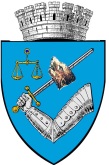   ROMÂNIAJudeţul MureşMunicipiul Târgu-MureşTârgu-Mureş, 540560 – Piaţa Victoriei nr. 3, Tel. 0040 265 268330, fax 0040 265 266963e-mail: primaria@tirgumures.ro, www.tirgumures.roAVIZ COMISIA TEHNICĂ DE AMENAJARE A TERITORIULUI ŞI URBANISM Nr. ........  din .....................PROIECT: BENEFICIAR/ADRESĂ: NUMĂR DOSAR: PROIECTANT:  REGLEMENTĂRI DOCUMENTAŢIE DE URBANISM:  faza ...... aprobat prin H.C.L. nr. .......................       Reglementări existente:6.   DELIMITARE ZONĂ STUDIATĂ: 7.   DEROGĂRI SOLICITATE: OBSERVAŢII:Secretariat CTATU:................................Concluzie comisie:.................................Prezentul aviz este valabil pe perioada valabilităţii certificatului de urbanism.Achitat taxa de eliberare aviz în valoare de .. cu OP nr. .... din ...............Structura votului (aprobare, abţinere, respingere)SemnăturăPreşedinte:Preşedinte:Preşedinte:Membri:Membri:Membri: